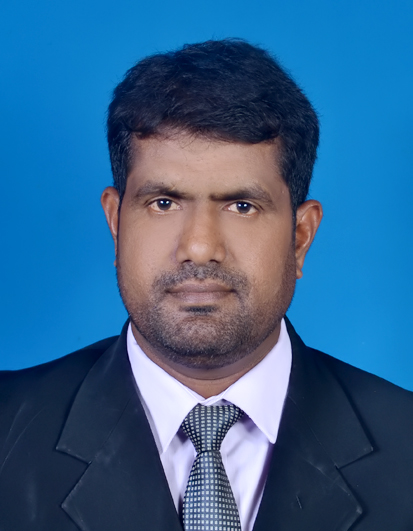 Abdul.368396@2freemail.com 	Objective :- To obtain a respectable position in anyarea of Agriculture field and apply my knowledgeto meet as well as exceed the customer expectationPersonal Statement :- name :- Abdul Educational qualification :-Year	Name of institute	Course01.2001-2003   College of agriculture,	Diploma in Agriculture	KundasaleCovered Subject area01.Horticulture02.Agriculture biology03.Agriculture engineering04.Agriculture Extension and Economics05.Crop Science06.Food Science and TechnologyYear	Name of institute	Course02.2013-2015	Srilanka Institute of Advanced Technological	Higher National Diploma in 	Education	EnglishProfessional ExperienceI am a professional, committed and qualified agriculture adviser who hopes on the experience I have gained through my work. I have 13 years of working experience in Agriculture field. I can speak English fluently.Field coordinatorPeriod                                       Institute                                                      2003.01.01-2004.12.13	Centre for human development(NGO)ResponsibilitiesPreparing work planConducting awareness meeting  for farmers on project workProviding technical training on establishing sustainable home garden with landscaping technique for food securityPest and disease management for cropMonthly progress submission and presentationSocial mobilizerPeriod                                              Institute                                                       2004.01.01-2005.03.08	North East Irrigation and Agriculture Project (Semi government)	ResponsibilitiesPreparing project work planLivelihood  programmeSupervising  home garden and conducting training classesFormation of Community based organization and conducting capacity building programme03.Agriculture Instructor(Agriculture Extension officer)Period                                              Institute                                                       2005.04.01 – Up to now	Department of Agriculture,Srilanka.Preparing work plan.Ensuring the implementation according to timeframe.Home garden development with landscaping method.Guidingthe farmers for proper agronomic practices.Pest and disease management.Conducting mobile crop clinic.Establishment of demonstration to introduce new technologies in agriculture.Trainings  participated  during  working  period               Topic                                                      Period                             InstitutionSocial mobilization                                         2003                                     CFHDAnimal husbandry                                           2003Compost making                                              2004            Action Cotre La faimConflict transformationIntegrated Income and food security project   2007                                    OxfamProject proposal writing                                                                                DOASkill through English for public servant    12.10.2012-9.11.2012           British council,gizHow to become plant doctor                            23-25.04.2014                 plantwise-CABIPublic relationship                                                                                    Sewalanka foundation   Permanent acrop Clinic                                    12-14.09.2014                 Global plant clinic of CABI  Pest and diseas management                                                                     DOAOther skillComputer :- Ability to work MS Word,Excel,Powerpoint,PhotoshopI hereby declare that the particulars furnished by me in the CV are true and accurate to the best of my knowledge……………………………Signature